Hello, Robot!Соревнования для начинающих заниматься робототехникой. 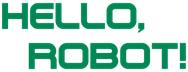 Возраст: младшая категория – до 11 лет включительно.старшая категория – от 12 до 15 лет включительно.Команда: 2 человека, первый год проходящие занятия по робототехнике (подготовку к состязаниям) в рамках образовательного учреждения или самостоятельно. Робот: Набор LEGO® MINDSTORMS®.   Язык программирования: LEGO MINDSTORMS, RoboLab, NXT-G или EV3.Тренер: минимальный возраст тренера команды – 18 лет.Информация о соревнованияхСерия соревновательных и образовательных мероприятий под названием «Hello, Robot!», создана Программой «Робототехника» с целью вовлечения новых участников в комплекс учебно-тренировочных и спортивных мероприятий Всероссийской Программы «Робототехника: инженерно-технические кадры инновационной России».Соревнования «Hello, Robot!» в фестивале «РобоФест-Якутск» проводятся по регламентам «РобоФест-2014» по 5 направлениям:Шагающие роботы (младшая категория)Биатлон (младшая категория)Биатлон (старшая категория)Траектория (младшая категория)Траектория (старшая категория)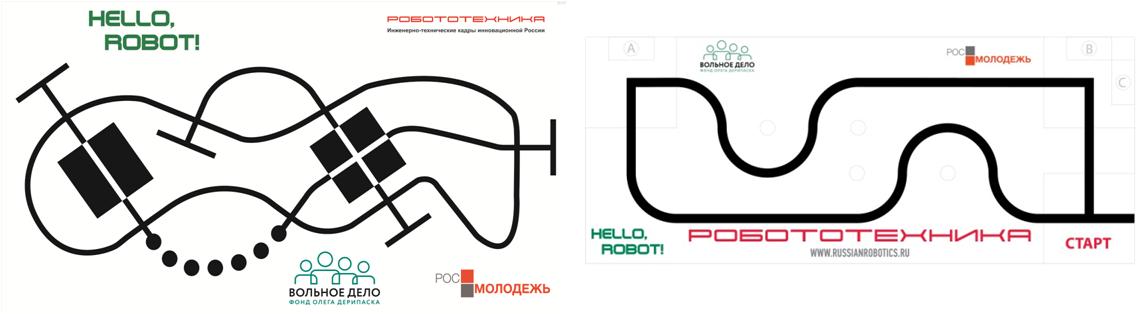 Соревновательные поля располагаются в соревновательной зоне. Соревновательная и техническая зоны находятся в разных местах. 27 января 2014 г., в первый день фестиваля, каждой команде будет предоставлена возможность провести тренировочный заезд на соревновательном поле. Соревнования состоятся 28 января 2014 г., во второй день фестиваля.Правила соревнований сезона 2013/14 (http://robofest2014.ru/contests/one/28): Общие положения "HELLO, ROBOT!" - см. Hello Robot obschie polozheniya.pdfТраектория - см. HR_Traektoriya.pdfШагающий робот - см. HR_Shagayuschiy robot.pdfБиатлон старшая группа - см. HR_Biatlon starshaya.pdfБиатлон младшая группа - см. HR_Biatlon mladshaya.pdf